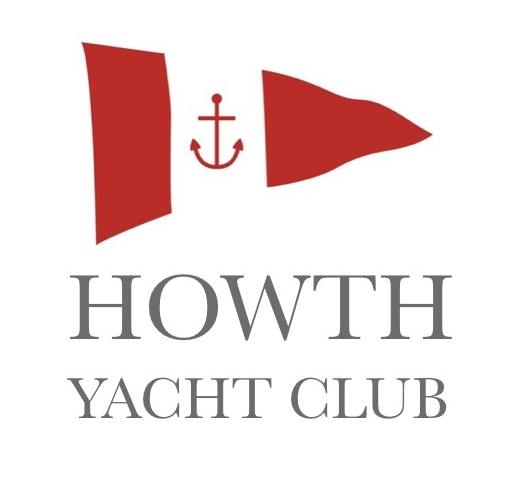 Club Racing / Dinghy Park 2016Helm and Crew must be a current paid up member of the ClubDinghy Parking outside of this period is covered under specific events or Training Groups if your boat is stored without permission you will be charged €15 per day up to a total of €250.  Storage is available by prior arrangement.IDENTIFICATION OF RISKS:   I am fully aware and conscious of the actual and potential risks involved in active watersports, including drowning, hypothermia, and other physical injuries.  I accept that, by engaging in active watersports, my physical safety could be endangered.Signature ( Parent/Guardian for under 18 years old)________________________________________________________________________  Date:__________________________Please find enclosed Cheque / Cash		In the amount of :  €  						Please debit my American Express  /  Mastercard  /  VISA  /  Laser Card No.         |___|___|___|___|___|___|___|___|___|___|___|___|___|___|___|___|___|___|___|___|___|___|___|___|___|Expiry Date    |____|____|____|____|             CCV No.    |____|____|____|____|Signature  ____________________________________________________________________  Date  ____________________________________________Helm Name  Helm Name  Helm Name  Helm Name  Helm Name  Helm Name  Helm Name  Helm Name  Date of Birth  Date of Birth  Date of Birth  Date of Birth  Date of Birth  Last sailing level achieved  Last sailing level achieved  Last sailing level achieved  Last sailing level achieved  Last sailing level achieved  Last sailing level achieved  Last sailing level achieved  Last sailing level achieved  Date  Date  Date  Date  Date  I WILL BRING MY BOAT TO THE CLUB ONI WILL BRING MY BOAT TO THE CLUB ONI WILL BRING MY BOAT TO THE CLUB ONREMOVING IT ON DATEREMOVING IT ON DATEREMOVING IT ON DATEREMOVING IT ON DATEOptimist420Laser 4.7Laser 4.7RadialFull RigFull RigRS FevaRS FevaTopperTopperTopperOtherSingle hander entry and Dinghy Parking from April 2016Single hander entry and Dinghy Parking from April 2016Single hander entry and Dinghy Parking from April 2016Single hander entry and Dinghy Parking from April 2016Single hander entry and Dinghy Parking from April 2016Single hander entry and Dinghy Parking from April 2016October 31st 2016October 31st 2016October 31st 2016October 31st 2016October 31st 2016€100€100Double hander entry and Dinghy Parking from April 2016Double hander entry and Dinghy Parking from April 2016Double hander entry and Dinghy Parking from April 2016Double hander entry and Dinghy Parking from April 2016Double hander entry and Dinghy Parking from April 2016Double hander entry and Dinghy Parking from April 2016October 31st  2016October 31st  2016October 31st  2016October 31st  2016October 31st  2016€150€150Sail Number Prefix  Number  Number  Boat owner Name if different from Helm  Crew Member  NameDate of Birth  Date of Birth  Last sailing level achieved  Date  Date  Please tick if you will be attending:SeriesDayDates (Provisional)Spring SeriesSundays10th 17th 24th  April-1st 8th 15th  MayJune SeriesSundays22nd 29th  May  – 5th 26th JuneSummer LeagueThursdays2nd  June – 25th AugustClaremont Super LeagueSundays4th, 11th, 25th Sept , 2nd 9th OctoberRegatta FleetThursdays 2nd  June – 25th August 